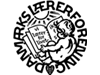 Vejen LærerkredsOrdinær generalforsamling i Vejen Lærerkreds onsdag d.13. marts 2024 kl. 17.00 på Restaurant Farris kro, Farrisvej 11 6630 RøddingReferat af generalforsamlingen 2024:Valg af dirigent Charlotte Holm blev valgGeneralforsamlingen er lovlig indvarslet den 11-1-2024ForretningsordenStemmetællere – Morten Mortensen, Ralf Erbst Dohn, Birthe CramonReferent – Betina Søblik AndersenBeretningSe Forside - Vejen Lærerkreds (kreds104.dk)RegnskabDet fulde regnskab ses på Forside - Vejen Lærerkreds (kreds104.dk). Regnskabet for Vejen Lærerkreds blev godkendt med 5, der undlod at stemme.Regnskab for Særlig Fond blev godkendt med 5, der undlod at stemme.Budget og fastsættelse af kontingent OrienteringIndkomne forslag, herunder vedtægtsændringerVedtægtsændringerne til særlig fond, blev enstemmigt vedtaget. De nye vedtægter til særlig fond ses på Forside - Vejen Lærerkreds (kreds104.dk)Valg jfr. §9Formand/forkvinde blev Sabine Lolk Vibild blev valgt uden modkandidater. Kongresdelegeret.Næstformand blev Lisbeth Henriksen Blichfeldt blev valgt uden modkandidater. Kongresdelegeret.Kredsstyrelsesmedlemmer:Paw Hahne Blok 1. suppleant som kongresdelegeret.Charlotte Braagaard 2. suppleant som kongresdelegeret.Ralf Erbst Dohn blev valgt som 1. suppleant til kredsstyrelsen.Marlene Bøgh blev valgt som 2. suppleant til kredsstyrelsen.Kritiske revisorer:Morten Mortensen Esben Schmidt FahlbergLouise Falk blev valgt som 1. suppleant til de kritiske revisorer.Sonja Bilde Madsen blev valgt som 2. suppleant til de kritiske revisorer.  8. EventueltHerunder/efter spisning og kollegial hygge.Forslag, der ønskes optaget på dagsordenen, skal foreligge skriftligt hos kredsforkvinde Sabine Vibild, Vejen Lærerkreds Nørregade 55b 6600 Vejen sabv@dlf.org  senest d. 19. februar kl. 10.00.Af hensyn til forplejning bedes du tilmelde dig hos din tillidsrepræsentant eller på kredskontoret: 104@dlf.org senest d.23. februar klokken 12.00